		Norsk Miniatyrhundklubb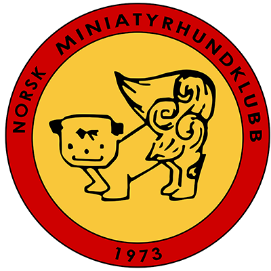 STYREMØTE 1 / 2019 – Dato		:	Januar 2019Sted		:	Telefoni / e-post / Messenger / SMSInnkalt		:	Hovedstyre ;	Nora Skotaam (NIS)  Anniken Holtnæs (AH) Roy Fjerdingby (RF)  Kristin Berger Mortensen (KBM)Heidi Peat Araldsen (HPA)  Hanne Engebretsen (HE)Bengt Holen (BH)Nora / Januar 2019SAKNr.SakKommentar1/19Søknad fra en av rasene om støtte til samarbeidsmøte januar 2019Innvilget2/1950-års jubileum, opprette arbeidsgruppe?Satt på vent3/19Egne premiekort/godkjenne design-tekstGodkjent/trykket4/19Oppdatering rasestandard, Bolonka – NKK Satt på vent5/19Hustandsmedlemmer, definisjonAvklart6/19Dyr for alle på Lillestrømmessen, deltagelse 16.-18.august NMHK v/ HS deltar ikke, rasene kan om de ønsker7/19Revidert regnskap - GriffonUtført8/19MVA komp – ny lov, purret NKK gjentatte gangerMottatt svar, mye uavklart9/19Tvist mulig DOK sak i et rasemiljø? Bedt om dokumentasjonDok. mottat. Svar avgitt, avventer10/19Ønske om måling av meksikansk nakenhund – bedt om dokumentasjon/fakta for ønsketAvventer dokumentasjon11/19Søknad fra rase om støtte til OppdretterkursIkke innvilget12/19Sponsorer til våre utstillinger Royal Canin er valgt, avd. kan velge hvem de vil13/19RAS – Det gjenstår noen kompendier – Kim i NKK er purret på, fikk tilbakemelding som igjen er gitt de rasene det berørte14/19Deltagelse – Avlsrådskurs, styremedlemmerAvklart, to delegater fra HS deltar15/19 «Bekymringsmeldinger» etter Dogs4all i 2018 fra Dyrebeskyttelsen/Mattilsuynet vedr. en av våre raserNKK informerte om saken i møte16/19Deltagelse i kortskallerådet vedr. videre drift av rådet, mandat, tilhørighet etcNKK informerte om rådets videre virke i møte17/19Nettbrett på våre utstillinger, type, opplegg, kostnader, drift etcInnkjøpt 15 brett m/utsyr18/19Opprettelse av bankkonti for alle våre raser som er tilknyttet NMHKs hovedkontoPågår fortløpende. HS har fått hjelp til dette19/19NMHKs endrede lover ble purret påGodkjent av NKK i januar